Территориальный отдел Управления Роспотребнадзора по Республике Карелия в Кондопожском, Медвежьегорском и Пудожском районахОб обязательствах и ответственности агрегатора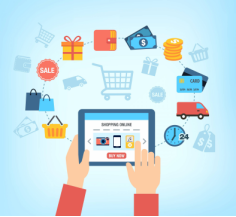 Территориальный отдел Управления Роспотребнадзора по РК в Медвежьегорском районе информирует,  что с  01.01.2019 вступили в силу изменения (дополнения), внесенные в   Закон РФ «О защите прав потребителей» (Закон), касающиеся правового регулирования области продажи товаров  (работ и услуг)  через сеть «Интернет». 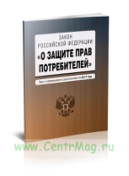 Закон дополнен обязательствами в отношении  нового  участника потребительского рынка - владельца  агрегатора, под которым понимается  - организация независимо от организационно-правовой формы либо индивидуальный предприниматель, являющиеся владельцами сайта и (или) страницы сайта в сети "Интернет" (Агрегатор).      Агрегаторы  предоставляют потребителю в отношении определенного товара (услуги):возможность одновременно ознакомиться с предложением продавца (исполнителя) о заключении договора купли-продажи товара (договора возмездного оказания услуг), заключить с продавцом (исполнителем) договор купли-продажи (договор возмездного оказания услуг), а также произвести предварительную оплату указанного товара (услуги) путем перевода денежных средств владельцу агрегатора в рамках применяемых форм безналичных расчетов в соответствии с п. 3 ст. 16.1Закона и Федеральным законом от 27.06.2011 N 161-ФЗ "О национальной платежной системе".На основании п.1.2 ст. 9 Закона, Агрегатор обязан на своем сайте и (или) странице сайта в сети "Интернет" довести до сведения потребителей информацию о себе и продавце (исполнителе):- (фирменное наименование (наименование), - место нахождения (адрес), - режим работы, - государственный регистрационный номер записи о создании юридического лица,- фамилию, имя, отчество (если имеется), государственный регистрационный номер записи о государственной регистрации физического лица в качестве индивидуального предпринимателя),- а также об имеющихся изменениях в указанной информации.  При этом Агрегатор вправе указать ссылки на сайт продавца (исполнителя) в сети "Интернет".        Статьей 12 Закона устанавливается, что Агрегатор, предоставивший потребителю недостоверную или неполную информацию о товаре (услуге) или продавце (исполнителе), несет ответственность за убытки, причиненные потребителю вследствие предоставления ему такой информации за исключением случаев, когда  Агрегатор не изменяет информацию о товаре (услуге), предоставленную продавцом (исполнителем) и содержащуюся в предложении о заключении договора купли-продажи (договора возмездного оказания услуг).      Если нарушен  срок  передачи потребителю  товара (услуги), оплаченного на банковский счет Агрегатора, или если  потребитель направил продавцу (исполнителю) уведомление об отказе от исполнения договора купли-продажи (договора возмездного оказания услуг), в связи с нарушением такого срока,  то потребитель вправе предъявить требование к Агрегатору о возврате суммы произведенной им предварительной оплаты товара (услуги), которое подлежит удовлетворению в течение 10 календарных  дней со дня его предъявления. Агрегатор  освобождается от такого обязательства  при получении от продавца (исполнителя) подтверждения принятия потребителем товара (оказания услуги) при условии, что копия такого подтверждения была направлена Агрегатором потребителю в течение 10 календарных дней со дня получения от потребителя требования о возврате суммы предварительной оплаты товара (услуги).    Ответственность за исполнение договора, заключенного потребителем с продавцом (исполнителем) на основании предоставленной Агрегатором информации о товаре (услуге) или продавце (исполнителе), а также за соблюдение прав потребителей, нарушенных в результате передачи потребителю товара (услуги) ненадлежащего качества и обмена непродовольственного товара надлежащего качества на аналогичный товар, несет продавец (исполнитель), если иное не предусмотрено соглашением между Агрегатором и продавцом (исполнителем).      При неудовлетворении в добровольном порядке имущественных требований потребителя, в связи с предоставлением Агрегатором, продавцом (исполнителем) неполной или недостоверной информации о себе и реализуемых  товарах (услугах),  нарушением срока передачи товара (услуги)  и (или) продажи продавцом  товара (оказания услуги исполнителем) ненадлежащего качества, установленных ст. ст. 12, 18, 29 Закона Российской Федерации «О защите прав потребителей» (Закон), орган Роспотребнадзора по заявлению потребителя может вступить в судебный процесс для дачи заключения по делу в целях защиты прав потребителей (ч.1 ст. 47 Гражданского процессуального кодекса Российской Федерации, п. 5 ст. 40 Закона).г. Медвежьегорск